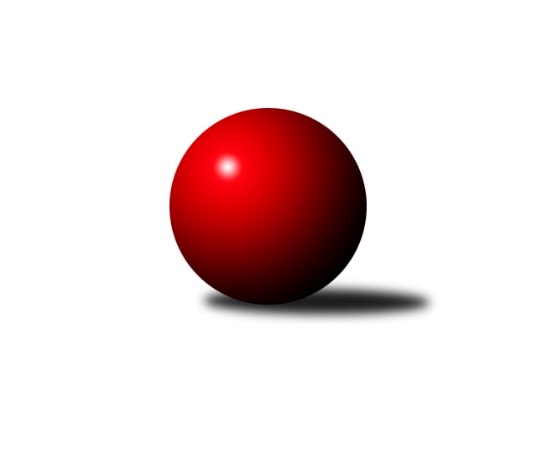 Č.21Ročník 2010/2011	14.4.2011Nejlepšího výkonu v tomto kole: 2537 dosáhlo družstvo: TJ VOKD Poruba COkresní přebor Ostrava 2010/2011Výsledky 21. kolaSouhrnný přehled výsledků:TJ Sokol Michálkovice˝C˝	- SKK Ostrava˝D˝	10:6	2167:2099		11.4.TJ Unie Hlubina E	- TJ VOKD Poruba C	6:10	2469:2537		11.4.TJ Sokol Bohumín˝C˝	- TJ Unie Hlubina˝D˝	14:2	2405:2171		12.4.TJ VOKD Poruba˝E˝	- TJ Unie Hlubina˝B˝	13:3	2343:2195		13.4.SKK Ostrava C	- TJ Sokol Bohumín D	12:4	2296:2210		13.4.TJ Unie Hlubina C	- TJ Sokol Dobroslavice ˝A˝	6:10	2498:2534		14.4.Tabulka družstev:	1.	TJ Unie Hlubina C	21	17	1	3	235 : 101 	 	 2413	35	2.	TJ Sokol Dobroslavice ˝A˝	21	16	1	4	226 : 110 	 	 2397	33	3.	TJ VOKD Poruba˝E˝	21	14	0	7	214 : 122 	 	 2349	28	4.	TJ VOKD Poruba C	21	14	0	7	214 : 122 	 	 2347	28	5.	TJ Sokol Bohumín˝C˝	21	13	2	6	207 : 129 	 	 2367	28	6.	TJ Unie Hlubina˝B˝	21	12	0	9	181 : 155 	 	 2299	24	7.	TJ Unie Hlubina˝D˝	21	9	0	12	143 : 193 	 	 2189	18	8.	TJ Sokol Bohumín D	21	7	1	13	129 : 207 	 	 2224	15	9.	SKK Ostrava C	21	7	0	14	135 : 201 	 	 2315	14	10.	TJ Unie Hlubina E	21	7	0	14	134 : 202 	 	 2270	14	11.	SKK Ostrava˝D˝	21	6	0	15	123 : 213 	 	 2210	12	12.	TJ Sokol Michálkovice˝C˝	21	1	1	19	75 : 261 	 	 2129	3Podrobné výsledky kola:	 TJ Sokol Michálkovice˝C˝	2167	10:6	2099	SKK Ostrava˝D˝	Jan Švihálek	 	 177 	 186 		363 	 2:0 	 309 	 	159 	 150		Antonín Pálka	Jiří Řepecky	 	 161 	 207 		368 	 0:2 	 403 	 	195 	 208		Pavel Kubina	Petr Řepecký	 	 181 	 197 		378 	 2:0 	 356 	 	152 	 204		Jaroslav Šproch	Michal Borák	 	 182 	 165 		347 	 0:2 	 385 	 	200 	 185		Jiří Koloděj	Josef Paulus	 	 181 	 208 		389 	 2:0 	 317 	 	145 	 172		René Svoboda	Michal Borák	 	 146 	 176 		322 	 0:2 	 329 	 	153 	 176		Miroslav Kolodějrozhodčí: Nejlepší výkon utkání: 403 - Pavel Kubina	 TJ Unie Hlubina E	2469	6:10	2537	TJ VOKD Poruba C	Veronika Štěrbová	 	 188 	 220 		408 	 0:2 	 454 	 	240 	 214		Richard Šimek	Libor Mendlík	 	 208 	 204 		412 	 2:0 	 411 	 	198 	 213		Oldřich Vítek	Josef Lariš	 	 216 	 178 		394 	 0:2 	 439 	 	218 	 221		Helena Martinčáková	Josef Kyjovský	 	 206 	 216 		422 	 2:0 	 399 	 	191 	 208		Helena Hýžová	Karel Svoboda	 	 181 	 216 		397 	 0:2 	 426 	 	208 	 218		Roman Klímek	Michaela Černá	 	 222 	 214 		436 	 2:0 	 408 	 	207 	 201		Jaroslav Hrabuškarozhodčí: Nejlepší výkon utkání: 454 - Richard Šimek	 TJ Sokol Bohumín˝C˝	2405	14:2	2171	TJ Unie Hlubina˝D˝	Alfréd  Herman	 	 174 	 185 		359 	 0:2 	 366 	 	178 	 188		František Sedláček	René Světlík	 	 209 	 208 		417 	 2:0 	 328 	 	166 	 162		Koloman Bagi	Lukáš Modlitba	 	 204 	 211 		415 	 2:0 	 376 	 	190 	 186		Zdeňka Lacinová	Lubomír Richter	 	 214 	 186 		400 	 2:0 	 381 	 	182 	 199		Oldřich Neuverth	Pavel Plaček	 	 189 	 198 		387 	 2:0 	 338 	 	165 	 173		Božena Olšovská	Roman Honl	 	 226 	 201 		427 	 2:0 	 382 	 	197 	 185		Jiří Břeskarozhodčí: Nejlepší výkon utkání: 427 - Roman Honl	 TJ VOKD Poruba˝E˝	2343	13:3	2195	TJ Unie Hlubina˝B˝	Zdeněk Mžik	 	 204 	 199 		403 	 2:0 	 347 	 	192 	 155		Petr Foniok	Václav Boháčik *1	 	 171 	 200 		371 	 2:0 	 350 	 	171 	 179		Martin Ferenčík	Jakub Hájek	 	 210 	 205 		415 	 2:0 	 388 	 	193 	 195		Rudolf Riezner	Petr Číž	 	 181 	 201 		382 	 2:0 	 327 	 	159 	 168		Stanislav Navalaný	Milan Pčola	 	 195 	 195 		390 	 1:1 	 390 	 	184 	 206		Lubomír Jančar	Zdeněk Hebda	 	 190 	 192 		382 	 0:2 	 393 	 	183 	 210		Roman Grünerrozhodčí: střídání: *1 od 51. hodu Vojtěch TurlejNejlepší výkon utkání: 415 - Jakub Hájek	 SKK Ostrava C	2296	12:4	2210	TJ Sokol Bohumín D	Dominik Bohm	 	 196 	 202 		398 	 2:0 	 365 	 	184 	 181		Václav Kladiva	Miroslav Futerko	 	 192 	 199 		391 	 2:0 	 343 	 	147 	 196		Jan Stuš	Miroslav Heczko	 	 210 	 142 		352 	 2:0 	 346 	 	177 	 169		Hana Záškolná	Jan Pavlosek	 	 202 	 189 		391 	 2:0 	 374 	 	201 	 173		Zdeněk Roj	Michal Blinka	 	 173 	 214 		387 	 0:2 	 388 	 	198 	 190		Štefan Punčev	Vladimír Malovaný	 	 198 	 179 		377 	 0:2 	 394 	 	208 	 186		Markéta Kohutkovározhodčí: Nejlepší výkon utkání: 398 - Dominik Bohm	 TJ Unie Hlubina C	2498	6:10	2534	TJ Sokol Dobroslavice ˝A˝	Petr Tomaňa	 	 201 	 185 		386 	 0:2 	 449 	 	231 	 218		Karel Ridl	Jiří Prokop	 	 211 	 221 		432 	 2:0 	 413 	 	199 	 214		Pavel Babiš	Eva Marková	 	 212 	 201 		413 	 2:0 	 383 	 	196 	 187		Lumír Kocián	Karel Kudela	 	 227 	 211 		438 	 2:0 	 437 	 	226 	 211		Martin Třečák	Václav Rábl	 	 195 	 217 		412 	 0:2 	 425 	 	214 	 211		Josef Vávra	Pavel Marek	 	 197 	 220 		417 	 0:2 	 427 	 	214 	 213		Ivo Kováříkrozhodčí: Nejlepší výkon utkání: 449 - Karel RidlPořadí jednotlivců:	jméno hráče	družstvo	celkem	plné	dorážka	chyby	poměr kuž.	Maximum	1.	Pavel Marek 	TJ Unie Hlubina C	429.66	287.4	142.3	4.4	6/6	(477)	2.	Ivo Kovářík 	TJ Sokol Dobroslavice ˝A˝	423.11	285.6	137.5	3.2	5/6	(462)	3.	Karel Ridl 	TJ Sokol Dobroslavice ˝A˝	419.30	292.9	126.4	6.7	6/6	(453)	4.	Václav Rábl 	TJ Unie Hlubina C	419.14	286.1	133.1	5.2	6/6	(462)	5.	Roman Honl 	TJ Sokol Bohumín˝C˝	416.58	286.4	130.2	4.9	6/6	(460)	6.	Zdeněk Hebda 	TJ VOKD Poruba˝E˝	411.99	283.8	128.2	6.3	4/6	(441)	7.	Martin Třečák 	TJ Sokol Dobroslavice ˝A˝	410.19	282.7	127.5	5.5	6/6	(450)	8.	Lenka Raabová 	TJ Unie Hlubina C	408.50	281.3	127.2	5.6	4/6	(473)	9.	Rudolf Riezner 	TJ Unie Hlubina˝B˝	408.40	278.9	129.5	5.0	6/6	(475)	10.	Jiří Prokop 	TJ Unie Hlubina C	407.90	281.6	126.3	7.6	6/6	(496)	11.	Lubomír Richter 	TJ Sokol Bohumín˝C˝	405.10	278.1	127.0	5.9	4/6	(433)	12.	Milan Pčola 	TJ VOKD Poruba˝E˝	402.08	276.2	125.8	6.0	5/6	(430)	13.	Roman Klímek 	TJ VOKD Poruba C	401.81	278.0	123.8	6.7	6/6	(426)	14.	Karel Kuchař 	TJ Sokol Dobroslavice ˝A˝	401.46	276.8	124.6	5.8	5/6	(438)	15.	Zdeněk Mžik 	TJ VOKD Poruba˝E˝	401.19	279.7	121.5	6.0	4/6	(428)	16.	Jakub Hájek 	TJ VOKD Poruba˝E˝	397.98	278.2	119.7	6.6	6/6	(428)	17.	René Světlík 	TJ Sokol Bohumín˝C˝	397.50	276.8	120.7	7.0	6/6	(472)	18.	Richard Šimek 	TJ VOKD Poruba C	397.23	280.2	117.0	6.7	6/6	(454)	19.	Jaroslav Hrabuška 	TJ VOKD Poruba C	397.22	277.8	119.4	6.3	6/6	(461)	20.	Petr Číž 	TJ VOKD Poruba˝E˝	396.60	273.8	122.8	7.7	6/6	(453)	21.	Josef Vávra 	TJ Sokol Dobroslavice ˝A˝	395.83	278.3	117.5	8.1	6/6	(425)	22.	Jan Pavlosek 	SKK Ostrava C	395.55	278.9	116.6	7.2	5/6	(443)	23.	Josef Kyjovský 	TJ Unie Hlubina E	395.33	275.9	119.5	9.2	6/6	(449)	24.	Miroslav Futerko 	SKK Ostrava C	395.00	279.9	115.1	6.8	6/6	(427)	25.	Antonín Chalcář 	TJ VOKD Poruba C	394.87	281.7	113.2	6.8	5/6	(454)	26.	Alfréd  Herman 	TJ Sokol Bohumín˝C˝	393.27	271.4	121.9	7.8	6/6	(438)	27.	Ladislav Mrakvia 	TJ VOKD Poruba˝E˝	393.08	278.6	114.5	7.8	5/6	(415)	28.	Lubomír Jančar 	TJ Unie Hlubina˝B˝	392.79	278.4	114.4	9.1	4/6	(415)	29.	Libor Krajčí 	TJ Sokol Bohumín˝C˝	392.01	276.0	116.0	7.8	6/6	(446)	30.	Pavel Hrabec 	TJ VOKD Poruba C	391.06	282.3	108.8	7.5	4/6	(428)	31.	Helena Hýžová 	TJ VOKD Poruba C	390.81	275.5	115.3	8.0	6/6	(431)	32.	Jiří Koloděj 	SKK Ostrava˝D˝	390.19	276.0	114.2	7.1	6/6	(433)	33.	Lucie Bogdanowiczová 	TJ Sokol Bohumín D	389.96	273.6	116.3	9.2	4/6	(424)	34.	Tomáš Kubát 	SKK Ostrava C	389.03	273.3	115.7	8.3	6/6	(427)	35.	Miroslav Heczko 	SKK Ostrava C	388.89	275.9	113.0	9.0	6/6	(409)	36.	Václav Kladiva 	TJ Sokol Bohumín D	388.47	274.1	114.4	7.8	6/6	(423)	37.	Jiří Břeska 	TJ Unie Hlubina˝D˝	387.79	271.3	116.5	7.4	4/6	(453)	38.	Lumír Kocián 	TJ Sokol Dobroslavice ˝A˝	387.76	271.9	115.9	7.7	5/6	(433)	39.	Petr Tomaňa 	TJ Unie Hlubina C	387.01	269.4	117.7	8.0	6/6	(427)	40.	Josef Paulus 	TJ Sokol Michálkovice˝C˝	386.95	277.7	109.2	9.8	4/5	(416)	41.	Eva Marková 	TJ Unie Hlubina C	386.72	269.9	116.9	9.6	5/6	(465)	42.	Karel Kudela 	TJ Unie Hlubina C	386.29	271.2	115.1	9.2	6/6	(470)	43.	Pavel Babiš 	TJ Sokol Dobroslavice ˝A˝	385.90	282.8	103.1	10.0	5/6	(417)	44.	Vojtěch Turlej 	TJ VOKD Poruba˝E˝	385.52	275.5	110.0	9.3	6/6	(412)	45.	Roman Grüner 	TJ Unie Hlubina˝B˝	385.48	275.0	110.4	10.1	6/6	(442)	46.	Miroslav Böhm 	SKK Ostrava˝D˝	385.08	269.4	115.7	8.3	4/6	(464)	47.	Radek Říman 	TJ Sokol Michálkovice˝C˝	384.20	271.2	113.1	8.1	5/5	(437)	48.	Pavel Plaček 	TJ Sokol Bohumín˝C˝	383.96	271.4	112.5	7.4	5/6	(448)	49.	Helena Martinčáková 	TJ VOKD Poruba C	383.65	278.6	105.1	8.9	4/6	(439)	50.	Alena Koběrová 	TJ Unie Hlubina˝D˝	382.99	273.9	109.1	9.5	6/6	(439)	51.	Dominik Bohm 	SKK Ostrava C	382.92	274.5	108.4	10.6	4/6	(421)	52.	Petr Foniok 	TJ Unie Hlubina˝B˝	382.36	267.9	114.5	10.1	6/6	(425)	53.	Pavel Kubina 	SKK Ostrava˝D˝	382.17	263.0	119.1	8.1	5/6	(405)	54.	Martin Ferenčík 	TJ Unie Hlubina˝B˝	381.55	270.3	111.2	9.3	6/6	(438)	55.	Josef Schwarz 	TJ Sokol Dobroslavice ˝A˝	380.06	268.6	111.4	9.6	6/6	(417)	56.	Lukáš Korta 	SKK Ostrava C	378.98	271.2	107.8	9.8	4/6	(419)	57.	Karel Svoboda 	TJ Unie Hlubina E	378.71	269.3	109.4	9.5	6/6	(409)	58.	Martina Kalischová 	TJ Sokol Bohumín˝C˝	377.92	270.6	107.3	9.6	6/6	(439)	59.	Josef Hájek 	TJ Unie Hlubina E	377.62	267.4	110.2	9.0	6/6	(454)	60.	Václav Boháčik 	TJ VOKD Poruba˝E˝	377.08	270.0	107.1	9.0	4/6	(400)	61.	Libor Mendlík 	TJ Unie Hlubina E	376.03	273.4	102.7	10.7	6/6	(417)	62.	Veronika Štěrbová 	TJ Unie Hlubina E	375.65	260.2	115.5	10.8	4/6	(410)	63.	Hana Vlčková 	TJ Unie Hlubina˝D˝	375.30	264.9	110.4	7.0	5/6	(423)	64.	Michal Blinka 	SKK Ostrava C	375.18	268.7	106.5	10.5	6/6	(410)	65.	Hana Záškolná 	TJ Sokol Bohumín D	374.41	272.6	101.8	11.3	5/6	(417)	66.	Miloslav Palička 	TJ Unie Hlubina˝B˝	373.87	264.8	109.1	11.1	5/6	(432)	67.	Jan Petrovič 	TJ Unie Hlubina E	373.46	271.9	101.6	13.7	6/6	(441)	68.	Stanislav Navalaný 	TJ Unie Hlubina˝B˝	372.89	270.7	102.2	10.7	4/6	(424)	69.	Jan Švihálek 	TJ Sokol Michálkovice˝C˝	371.92	272.4	99.5	11.8	4/5	(418)	70.	Miroslav Koloděj 	SKK Ostrava˝D˝	370.09	262.0	108.1	9.9	6/6	(430)	71.	Oldřich Neuverth 	TJ Unie Hlubina˝D˝	369.23	260.3	108.9	11.0	6/6	(436)	72.	Markéta Kohutková 	TJ Sokol Bohumín D	368.81	263.7	105.1	9.5	6/6	(416)	73.	Jaroslav Karas 	TJ Sokol Michálkovice˝C˝	368.38	270.1	98.3	13.0	4/5	(411)	74.	Antonín Okapa 	TJ Sokol Michálkovice˝C˝	365.75	268.1	97.6	15.9	4/5	(396)	75.	Anna Mistriková 	TJ VOKD Poruba˝E˝	365.50	275.6	89.9	17.8	4/6	(416)	76.	Oldřich Vítek 	TJ VOKD Poruba C	364.58	266.9	97.7	12.3	4/6	(411)	77.	Jiří Štroch 	TJ Unie Hlubina˝B˝	360.81	265.9	94.9	12.2	6/6	(429)	78.	Jiří Řepecky 	TJ Sokol Michálkovice˝C˝	360.73	265.5	95.2	12.9	5/5	(396)	79.	Antonín Pálka 	SKK Ostrava˝D˝	360.53	257.8	102.8	13.9	6/6	(396)	80.	Jan Stuš 	TJ Sokol Bohumín D	359.77	267.2	92.6	13.2	6/6	(425)	81.	Štefan Punčev 	TJ Sokol Bohumín D	357.50	260.9	96.6	11.7	5/6	(428)	82.	Koloman Bagi 	TJ Unie Hlubina˝D˝	357.28	259.7	97.6	12.9	6/6	(450)	83.	František Sedláček 	TJ Unie Hlubina˝D˝	356.72	266.4	90.4	16.3	6/6	(458)	84.	Josef Lariš 	TJ Unie Hlubina E	356.17	257.1	99.1	13.7	4/6	(418)	85.	Bohumil Klimša 	SKK Ostrava˝D˝	354.31	257.2	97.1	14.2	5/6	(402)	86.	Karel Procházka 	TJ Sokol Michálkovice˝C˝	352.68	250.5	102.2	12.4	5/5	(397)	87.	Jiří Preksta 	TJ Unie Hlubina˝D˝	348.03	257.8	90.2	13.7	4/6	(420)	88.	Petra Jurášková 	TJ Sokol Michálkovice˝C˝	347.88	250.7	97.2	12.0	4/5	(381)	89.	Jaroslav Šproch 	SKK Ostrava˝D˝	345.31	252.9	92.4	16.9	6/6	(402)	90.	David Koprovský 	TJ Sokol Michálkovice˝C˝	342.50	246.1	96.4	12.1	4/5	(354)	91.	Petr Řepecký 	TJ Sokol Michálkovice˝C˝	341.80	250.7	91.1	14.6	5/5	(420)	92.	Michal Borák 	TJ Sokol Michálkovice˝C˝	308.13	234.4	73.8	21.3	4/5	(347)		Vladimír Korta 	SKK Ostrava˝D˝	447.00	288.0	159.0	1.0	1/6	(447)		Antonín Struppel 	TJ Sokol Dobroslavice ˝A˝	416.00	283.0	133.0	5.0	1/6	(416)		Lukáš Modlitba 	TJ Sokol Bohumín D	398.39	275.2	123.2	6.6	3/6	(429)		Michaela Černá 	TJ Unie Hlubina E	397.57	271.8	125.8	6.7	3/6	(455)		Oldřich Stolařík 	SKK Ostrava C	391.67	281.3	110.3	8.8	2/6	(439)		Miroslav Složil 	SKK Ostrava C	390.50	275.5	115.0	8.0	2/6	(407)		Pavel Rozkoš 	TJ Sokol Bohumín D	390.22	282.4	107.8	8.2	3/6	(415)		Andrea Rojová 	TJ Sokol Bohumín D	389.55	278.6	111.0	6.4	2/6	(440)		Josef Navalaný 	TJ Unie Hlubina C	386.25	280.7	105.6	10.0	2/6	(450)		Zdeňka Lacinová 	TJ Unie Hlubina˝D˝	375.00	290.0	85.0	20.0	1/6	(376)		Zdeněk Roj 	TJ Sokol Bohumín D	374.00	275.0	99.0	13.0	1/6	(374)		František Hájek 	TJ VOKD Poruba˝E˝	371.92	262.4	109.5	9.8	3/6	(398)		Michal Bezruč 	TJ VOKD Poruba C	369.00	274.0	95.0	15.0	1/6	(369)		Tomáš Věrovský 	SKK Ostrava C	363.50	265.0	98.5	13.0	1/6	(380)		Jiří Vlček 	TJ Sokol Bohumín D	363.25	269.0	94.3	13.8	2/6	(379)		Timea Kúdelová 	TJ Sokol Bohumín D	352.00	261.3	90.7	14.0	3/6	(374)		Vladimír Malovaný 	SKK Ostrava C	348.92	264.1	84.8	17.3	2/6	(411)		Božena Olšovská 	TJ Unie Hlubina˝D˝	345.97	263.2	82.8	16.3	3/6	(439)		Marian Juřena 	TJ VOKD Poruba C	342.00	254.0	88.0	16.5	1/6	(343)		Tomáš Polášek 	SKK Ostrava˝D˝	333.00	254.0	79.0	19.0	1/6	(333)		David Smahel 	TJ Sokol Dobroslavice ˝A˝	321.00	243.0	78.0	18.0	1/6	(321)		René Svoboda 	SKK Ostrava˝D˝	317.00	244.0	73.0	12.0	1/6	(317)		Jaroslav Jurášek 	TJ Sokol Michálkovice˝C˝	288.00	213.0	75.0	17.0	1/5	(339)		Tamara Nguenová 	TJ Sokol Bohumín D	276.00	227.0	49.0	23.0	1/6	(276)		Lukáš Jurášek 	TJ Sokol Michálkovice˝C˝	236.00	190.0	46.0	24.0	1/5	(236)Sportovně technické informace:Starty náhradníků:registrační číslo	jméno a příjmení 	datum startu 	družstvo	číslo startu
Hráči dopsaní na soupisku:registrační číslo	jméno a příjmení 	datum startu 	družstvo	Program dalšího kola:22. kolo18.4.2011	po	17:00	TJ Sokol Dobroslavice ˝A˝ - TJ Sokol Michálkovice˝C˝	19.4.2011	út	17:00	TJ Sokol Bohumín D - TJ Unie Hlubina C	19.4.2011	út	17:00	TJ Unie Hlubina˝D˝ - TJ VOKD Poruba˝E˝	20.4.2011	st	17:00	TJ VOKD Poruba C - SKK Ostrava C	20.4.2011	st	17:00	SKK Ostrava˝D˝ - TJ Sokol Bohumín˝C˝	21.4.2011	čt	17:00	TJ Unie Hlubina˝B˝ - TJ Unie Hlubina E	Nejlepší šestka kola - absolutněNejlepší šestka kola - absolutněNejlepší šestka kola - absolutněNejlepší šestka kola - absolutněNejlepší šestka kola - dle průměru kuželenNejlepší šestka kola - dle průměru kuželenNejlepší šestka kola - dle průměru kuželenNejlepší šestka kola - dle průměru kuželenNejlepší šestka kola - dle průměru kuželenPočetJménoNázev týmuVýkonPočetJménoNázev týmuPrůměr (%)Výkon3xRichard ŠimekVOKD C4541xPavel KubinaOstrava D112.594034xKarel RidlDobrosl. A4494xRichard ŠimekVOKD C110.754541xHelena MartinčákováVOKD C4397xKarel RidlDobrosl. A109.534498xKarel KudelaHlubina C4387xRoman HonlBohumín C109.274274xMartin TřečákDobrosl. A4374xJosef PaulusMichálkovice C108.683896xMichaela ČernáHlubina E4363xJakub HájekVOKD E108.4415